Name of the Faculty: Ms. Pranita SrivastavaName of the Faculty: Ms. Pranita Srivastava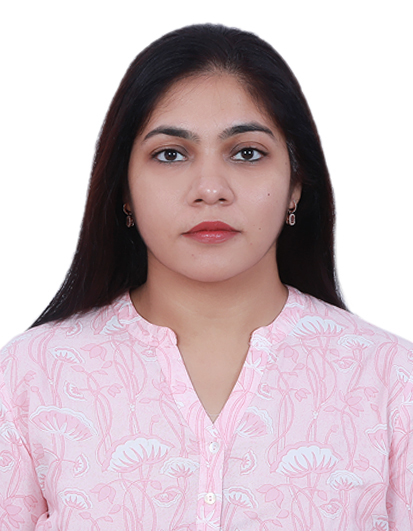 Designation: Assistant ProfessorDepartment: CommerceEducation: B.Com Hons., M.Com, PGDM in Marketing, Ph.D in Marketing (Pursuing)Contact info: Pranita.srivastava@ramanujan.du.ac.in+91 8527980867Areas of Interest: Marketing, Research Methodology, Finance, Computer ApplicationsTeaching: Accounting in Computers, Data Management using Excel, MarketingResearch: MarketingSubjects Taught: Business Law, Principles of Marketing, Financial Accounting using Tally Prime, Company Law, Financial Literacy, Fundamentals of Investments, Financial Management. Subjects Taught: Business Law, Principles of Marketing, Financial Accounting using Tally Prime, Company Law, Financial Literacy, Fundamentals of Investments, Financial Management. Research: Research: Publications: Publications: Research GuidanceResearch GuidanceBooks/Chapter:Books/Chapter:Conferences-Seminars Presentations and Participations: Conferences-Seminars Presentations and Participations: Any Other (as per requirement) Any Other (as per requirement) 